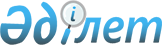 Қазақстан Республикасы Yкiметінің 2001 жылғы 21 шілдедегi N 985 қаулысына өзгерiстер енгiзу туралы
					
			Күшін жойған
			
			
		
					Қазақстан Республикасы Yкiметінің 2003 жылғы 25 шілдедегi N 747 қаулысы. Қаулының күші жойылды - ҚР Үкіметінің 2004 жылғы 15 желтоқсандағы N 1324 қаулысымен (2005 жылғы 1 қаңтардан бастап қолданысқа енгізіледі)



      Қазақстан Республикасының Үкiметi қаулы етеді:




      1. "Облыстар (республикалық маңызы бар қала, астана), аудандар (облыстық маңызы бар қалалар) әкiмдерiнің аппараттары штат санының лимиттерi және облыс (республикалық маңызы бар қала, астана), аудан (облыстық маңызы бар қала) әкiмi орынбасарларының шектi саны туралы" Қазақстан Республикасы Үкiметiнің 2001 жылғы 21 шiлдедегі N 985 
 қаулысына 
 мынадай өзгерiстер енгiзілсiн:



      көрсетiлген қаулыға 1-қосымшада:



      "Астана қаласы" деген жолда "4" деген сан "5" деген санмен ауыстырылсын;



      "жиыны" деген жолда "66" деген сан "67" деген санмен ауыстырылсын.




      2. Осы қаулы қол қойылған күнiнен бастап күшiне енедi.

      

Қазақстан Республикасының




      Премьер-Mинистрі


					© 2012. Қазақстан Республикасы Әділет министрлігінің «Қазақстан Республикасының Заңнама және құқықтық ақпарат институты» ШЖҚ РМК
				